贵港市大数据发展和政务局选调人员岗位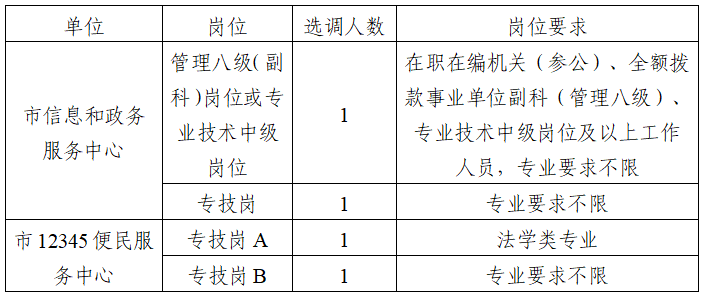 